                                        T.C                                                                          
                                                     ŞIRNAK VALİLİĞİ      
                                           İL YAZI İŞLERİ MÜDÜRLÜĞÜ
                                      HİZMET STANDARTLARI TABLOSU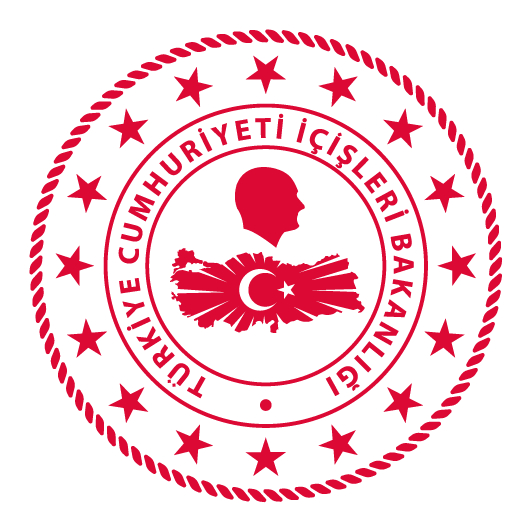 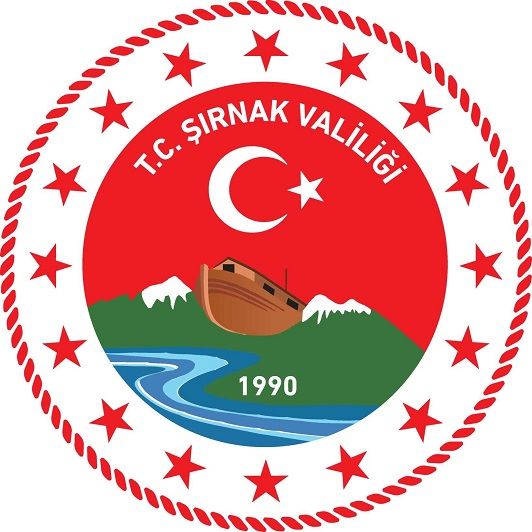 Başvuru esnasında yukarıda belirtilen belgelerin dışında belge istenilmesi veya başvuru eksiksiz belge ile yapıldığı halde, hizmetin belirtilen sürede tamamlanmaması durumunda ilk müracaat yerine ya da ikinci müracaat yerine başvurunuz.    
     İLK MÜRACAAT YERİ                                        İKİNCİ MİRACAAT YERİAD SOYAD : Züheyr ATAK                                       AD SOYAD :  Ali ERDOĞANUNVAN       : İl Yazı İşleri Müdürü                            UNVAN        : Vali YardımcısıADRES        : Şırnak Valiliği                                        ADRES         : Şırnak Valiliği  TEL             : 0486 280 20 32                                         TEL              :  0486 280 20 32FAKS          : 0486 216 47 05			       FAKS           :  0486 216 47 05E-POSTA   : zuheyr.atak@icisleri.gov.tr                     E-POSTA    : ali.erdogan@icisleri.gov.trSIRANOHİZMETİN ADIBAŞVURUDA İSTENİLEN BELGELERHİZMETİNTAMAMLANMASÜRESİ(EN GEÇ SÜRE)1Vatandaş Talep ve Şikayet DilekçeleriDilekçe
 30 Gün2Tanıtıcı BayrakValilik Makamına Hitaben Dilekçeİkametgah Senedi-Tesisin AdresiNüfus Cüzdanı Sureti (Tasdikli)Tanıtıcı Bayrağın Üzerindeki İşaretlerin Anlamı İle Hangi Amaçla Kullanılacağına Dair Açıklayıcı BilgiKarar FotokopisiÜç Adet Bez Üzerine Arkalı-Önlü Tanıtıcı Bayrak (15x22,5)2 Ay3KPSS Yerleştirme Sonuçlarına Göre Ataması Yapılan Adayların Başvuru İşlemleriSağlık RaporuÖğrenim Belgesi6 Adet Renkli Vesikalık FotoğrafAskerlik Durum BelgesiMEB’den Onaylı Bilgisayar İşletmeni veya Bilgisayar Dersi Gördüğüne Dair Okuldan Alınacak Transkript BelgesiMal Bildirim Formu2 Hafta4Öğrenci Staj BaşvurularıÖğrenim Durum BelgesiStaj Başvuru Formu1 Gün5Naklen Atama İşleri Başvuru DilekçesiKurum Muvafakatı30 Gün6Valiliğimizde çalışan personelin görevde yükselme sınavına başvurularının değerlendirilmesiDiploma Başvuru Belgesi Hizmet Belgesi6 gün7Valilik ve Kaymakamlıklarda çalışan personelin Personel Kimlik Kartı işlemleriKimlik Kartı Talep Formuİçişleri Bakanlığı Personel Kimlik Kartı Yönergesinde belirtilen standartlara uygun fotoğraf (CD)30 Gün